Давыдов ВиталийExperience:Position applied for: 3rd EngineerDate of birth: 21.04.2985 (age: 967)Residence permit in Ukraine: NoCountry of residence: UkraineCity of residence: ChornomorskContact Tel. No: +38 (063) 205-18-58E-Mail: vitaliydavydov@mail.ruU.S. visa: NoE.U. visa: NoUkrainian biometric international passport: Not specifiedDate available from: 12.05.2010English knowledge: GoodMinimum salary: 4500 $ per month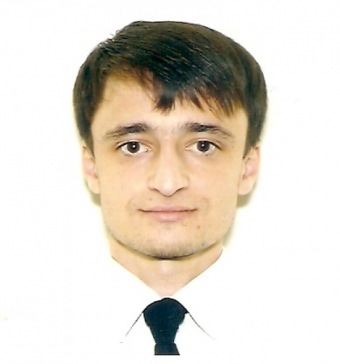 PositionFrom / ToVessel nameVessel typeDWTMEBHPFlagShipownerCrewing3rd Engineer00.00.0000-00.00.0000Zim TexasContainer Ship34500Sulzer24440LiberiaReederei F. Laeisz&mdash;3rd Engineer00.00.0000-00.00.0000CificContainer Ship34500Sulzer24440LiberiaReederei F. Laeisz&mdash;3rd Engineer00.00.0000-00.00.0000Green PointTanker Product29500MAN B&W11300LiberiaCST&mdash;3rd Engineer00.00.0000-00.00.0000Chemtrans LyraTanker Product-LiberiaCST&mdash;